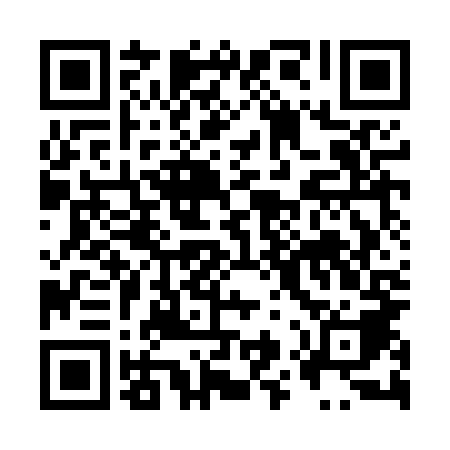 Ramadan times for Skrodzkie, PolandMon 11 Mar 2024 - Wed 10 Apr 2024High Latitude Method: Angle Based RulePrayer Calculation Method: Muslim World LeagueAsar Calculation Method: HanafiPrayer times provided by https://www.salahtimes.comDateDayFajrSuhurSunriseDhuhrAsrIftarMaghribIsha11Mon3:553:555:5311:393:295:275:277:1812Tue3:533:535:5111:393:305:295:297:2013Wed3:503:505:4811:393:325:315:317:2214Thu3:483:485:4611:393:335:325:327:2415Fri3:453:455:4311:383:355:345:347:2616Sat3:423:425:4111:383:365:365:367:2817Sun3:393:395:3911:383:385:385:387:3018Mon3:373:375:3611:383:395:405:407:3219Tue3:343:345:3411:373:415:425:427:3420Wed3:313:315:3111:373:425:445:447:3721Thu3:283:285:2911:373:445:465:467:3922Fri3:253:255:2611:363:455:475:477:4123Sat3:223:225:2411:363:475:495:497:4324Sun3:203:205:2111:363:485:515:517:4625Mon3:173:175:1911:353:505:535:537:4826Tue3:143:145:1711:353:515:555:557:5027Wed3:113:115:1411:353:525:575:577:5228Thu3:083:085:1211:353:545:585:587:5529Fri3:053:055:0911:343:556:006:007:5730Sat3:023:025:0711:343:576:026:028:0031Sun3:593:596:0412:344:587:047:049:021Mon3:553:556:0212:334:597:067:069:042Tue3:523:525:5912:335:017:087:089:073Wed3:493:495:5712:335:027:107:109:094Thu3:463:465:5512:325:037:117:119:125Fri3:433:435:5212:325:057:137:139:156Sat3:393:395:5012:325:067:157:159:177Sun3:363:365:4712:325:077:177:179:208Mon3:333:335:4512:315:097:197:199:229Tue3:303:305:4312:315:107:217:219:2510Wed3:263:265:4012:315:117:227:229:28